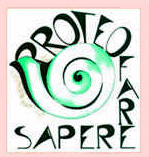 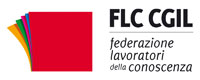 S C H E D A   d i    I S C R I Z I O N ECognome __________________________________ Nome _______________________________Nata/o  a _______________________________________ Prov____________ il______________Residente/domiciliato a  ____________________________________________  Prov _________via _________________________________________________ n° _______  CAP ____________Scuola  di Servizio  ___________________________________Comune_____________________cell. ______________________ e-mail ________________________________________________  Socio dell’Associazione Proteo Fare Sapere 			  Iscritto alla FLC CGIL  Che ha frequentato un Corso precedente organizzato da Proteo Fare Sapere	Desidero iscrivermi al corso di formazione per la preparazione al concorso “ LEADERSHIP EDUCATIVA E MANAGERIALITA’ ”organizzato  da Proteo Fare Sapere e dalla FLC/CGIL Roma e Lazioe mi impegno a versare anticipatamente la somma previstaIl pagamento deve essere effettuato anticipatamente con BONIFICO BANCARIO(  Beneficiario: Proteo Fare Sapere Roma Lazio Via Buonarroti 12 00185 Roma; Banca d’appoggio: Unicredit Agenzia Via Merulana 17  Roma   Codice Iban IT85D0200805005000400572977   Causale del versamento 2018 CONTRIBUTO PER  CORSO DI FORMAZIONE PER LA PREPARAZIONE AL CONCORSO PER DIRIGENTI SCOLASTICI. Si potrà utilizzare la card docenti e si potrà pagare anche  con assegno  prima dell’inizio della prima lezione.										     firma								________________________________La scheda va spedita al seguente recapito e-mail entro il 09 gennaio 2018:lazio@proteofaresapere.itInformativa ai sensi dell'art. 13 del D.Lgs. 196/03 “Codice in materia di protezione dei dati personali”. Proteo Fare Sapere ed Flc CGIL non raccolgono dati sensibili,  trattano i dati personali con mezzi elettronici ad accesso riservato al personale addetto, L’invio della scheda implica il consenso all’utilizzo e al trattamento dell’indirizzo e-mail, e di eventuali altri dati personali, per permettere di comunicare iniziative dell’associazione e dell’organizzazione sindacale. Ai sensi dell'art. 7 del D.Lgs. 196/03, Proteo Fare Sapere ed Flc CGIL garantiscono la possibilità di esercitare in qualsiasi momento i diritti di accesso, aggiornamento e cancellazione dei dati personali.Per partecipare al corso in caso di impegni di servizio.L’iniziativa essendo organizzata da soggetto qualificato per l’aggiornamento (DM 8/06/2005) è automaticamente autorizzata ai sensi degli artt. 64 e 67 CCNL 2006/2009 del Comparto Scuola con esonero dal servizio e con sostituzione ai sensi della normativa sulle supplenze brevi.